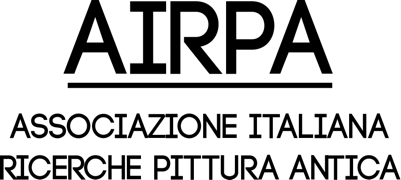 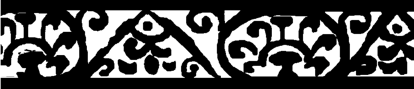 IV COLLOQUIO AIRPA - Urbino 17-19 giugno 2021Pittura, luce, coloreSupplementary CallLa sottoscritta …………………………………………………………………………………..Qualifica ………………………………………………………………………………………..Ente …………………………………………………………………………………………….Indirizzo ………………………………………………………………………………………..Recapito telefonico………………………………………………………………………………E-mail: …………………………………………………………………………………………..PROPOSTA DIPoster				Video Autore……………………………………………………………………………………………….Titolo……………………………………………………………………………………………….Riassunto (max 15 righe):Didascalia immagine (con relativi crediti nel rispetto delle norme in materia di copyright):Immagine (300 dpi; da caricare all’interno della casella sottostante):